Тема: «Улитка из бумажных салфеток». Цель: знакомство детей с внешним видом улитки; продолжать формировать интерес детей к аппликации из цветной бумаги; развивать мелкую моторику; воспитывать эстетический вкус, любовь к окружающему миру. Материалы для выполнения работы: картинки с изображением улитки, ножницы, клей, белый картон, шаблон улитки, салфетки или цветная бумага.Стихотворение «Улитка»Когда на улице дождикИ мир так хрупок и зыбок,Я беру свою шляпу и зонтикИ шагаю в Город Улиток.Улитки всегда мне рады,Они всех милей и добрее.Обнимают, сажают рядом –И вот мне уже теплее.Улитка-кокетка мне строит глазки,Улитка-романтик стихи читает,А я им взамен сочиняю сказкиПро все чудеса, о которых знаю.Когда на улице ясно,Я дёргаю тучи за нитку,Ведь знаю – ждут моих сказокЗадумчивые улитки. О ком это стихотворение?  Вот сегодня мы поговорим об улитке и изготовим панно с ее изображением. Когда мы были малышами, то увидев улитку, говорили ей такие слова:Улитка, улитка,Высунь рога,Дам тебе, улитка,Кусок пирога!Ползи по дорожке,Дам тебе лепешки. Сегодня мы с тобой узнаем много нового и интересного об улитке, чего еще не знаем. 1. Чем питается улитка?Улитка - травоядное животное. Что это значит? Травоядная — значит та, которая питается травой и другими растениями. Улитка поедает зеленую листву разных растений. На языке улитки, как на напильнике, расположены сотни маленьких зубок, ими улитка срезает и перемалывает пищу.2. Как живет улитка?Улитка влаголюбива. Что значит влаголюбивая? Влаголюбива — влагу любит. Улитка в сухую погоду прячется под камнями, в тени растений или в сыром мху. Обычно день проводит, спрятавшись в свою раковину, на кормежку выходит ночью. Наиболее активна улитка в течение ночи и после ливня.В жаркое, засушливое лето улитка становятся вялой, бездеятельной, впадает в оцепенение. В этот период улитка забирается в раковину, оклеивает выход из нее тонкой прозрачной пленкой. Как только пойдут дожди, она выходит из спячки.3. Как зимует улитка?Осенью, когда на улице становится прохладно, улитки закапываются в почву на зимовку. Весной, когда потеплеет, пробуждаются и покидают свое зимнее убежище.4. Зачем улитке рожки?У улитки не одни рожки-усики, а две пары — два и два. Одна маленькая пара — это усики, которыми улитка нюхает. Вторая большая пара — это глаза. Рожки-усики улиток очень чувствительны: если они случайно касаются какого-либо предмета, то улитка моментально убирает их внутрь. Помните об этом. Некоторые дети любят ткнуть улитку и смотреть, как она спрячет рожки. Никогда так не делайте! Никому не может нравиться, если ему тычут в глаза.5. Как двигается улитка?Улитка движется очень медленно. Возможно ты задумывался о том, как же улитке удается ползти, если никаких ног у нее не видно. Дело в том, что вся нижняя часть тела улитки представляет из себя сплошную «ногу»! Когда улитка ползет, из ноги вытекает липкая жидкость, которая помогает улитке двигаться и удерживаться на поверхности.6. Надежный ли у улитки домик — раковина?Если улитку потревожить, она скрывается в раковине. Хотя раковина улитки довольно прочная — может выдержать, если на нее наступит малыш, только научившийся ходить, все же постарайчя не наступать на улиток. 7. Как улитки появляются на свет?Улитка откладывает яйца в специально приготовленную ямку. Затем эту ямку засыпает. Из яиц вылупляются улитки, похожие на взрослых. У молодых улиток маленькая гладкая прозрачная раковина. Через несколько дней молодые улитки выползают из ямки на поверхность в поисках пищи. Сегодня мы с тобой будем делать панно с изображением улитки. Но сначала подготовим пальчики к работе.Разминка для пальчиков «Улитка»Тук-тук, улитка,                 Левую руку сжать в кулак, положить на стол,                                                                          правой стучать по левой.Высуни рога,                      Из левого кулачка высовываются, слегка шевелясь,                                                     указательный и средний пальцы — «рога».Дам тебе я хлеба                         Протянуть вперед ладони обеих рук.И кринку молока.                        Сложить ладони чашечкой. Сначала вырезаем улитку по шаблону (туловище и раковина в виде круга), приклеиваем на картон. Затем нарезаем квадратики из салфеток или цветной бумаги и каждый квадратик сминает в комочек. С помощью клея приклеиваем получившиеся комочки к кругу. Осталось нарисовать глазки и рожки улитки. А для того, что бы наше панно выглядело красиво, можно делать рамочку, а для того чтобы повесить это панно в комнате, сделаем петельку. Посмотри какая красивая улитка у нас получилась!                                           Желаем творческих успехов!Как-то вздумалось улитке
Прогуляться за калиткой.
Три часа ползла, ползла...
Наконец-то приползла.
Обнаружила улитка,
Что закрыта та калитка,
И отправилась назад,
Возвращаться снова в сад.
Два часа ползла, ползла...
Оглянулась, поняла,
Что могла бы под калиткой
Проползти гулять улитка.
          И. Финк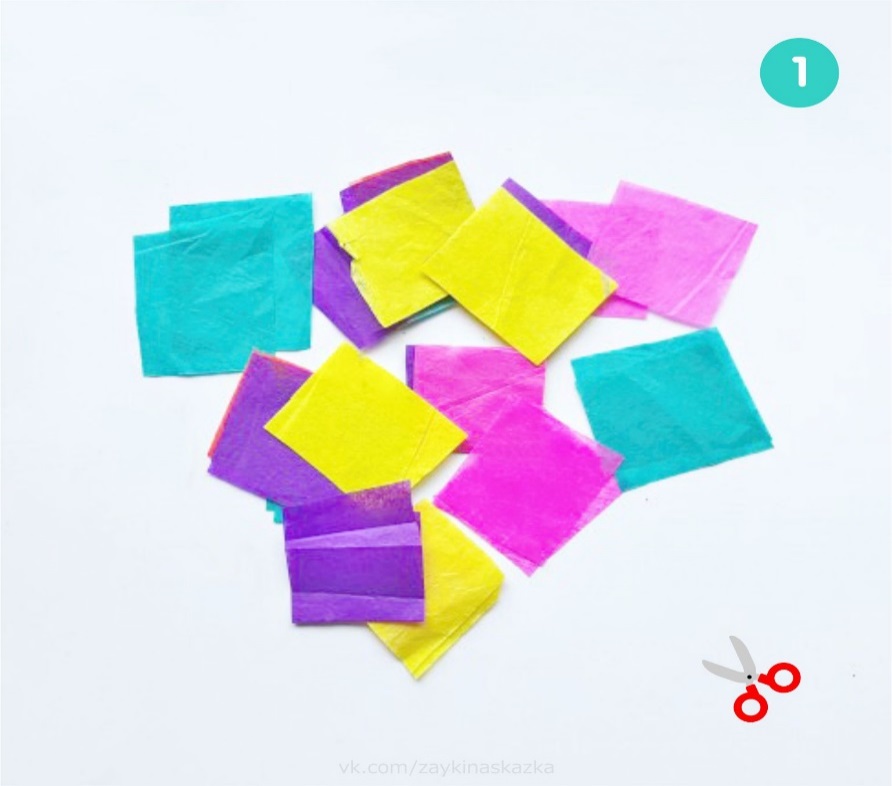 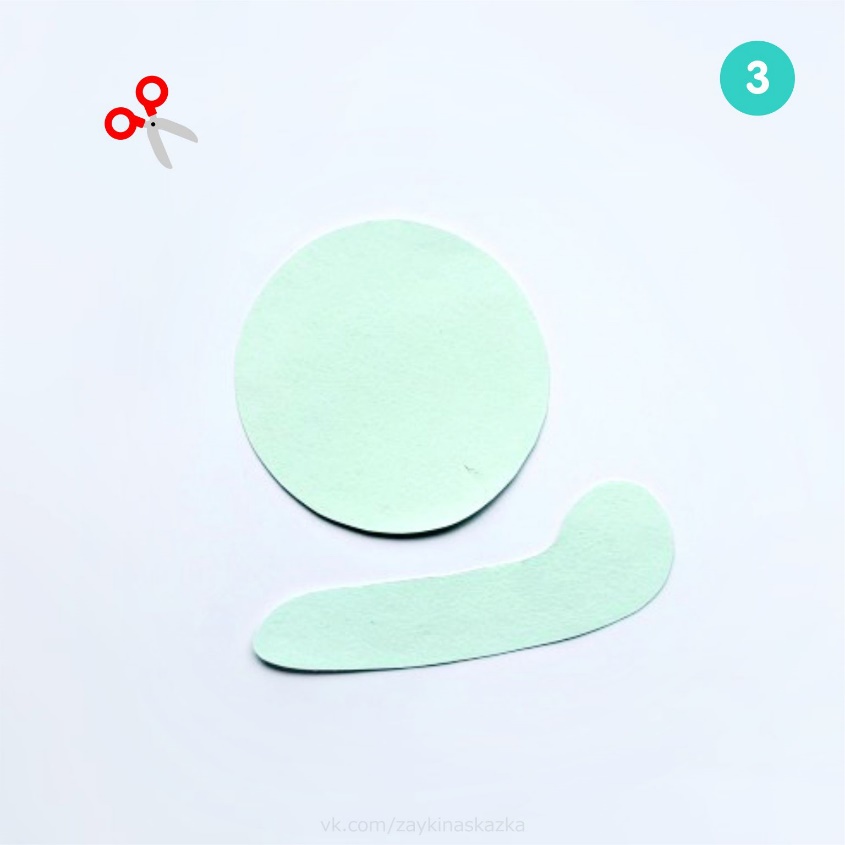 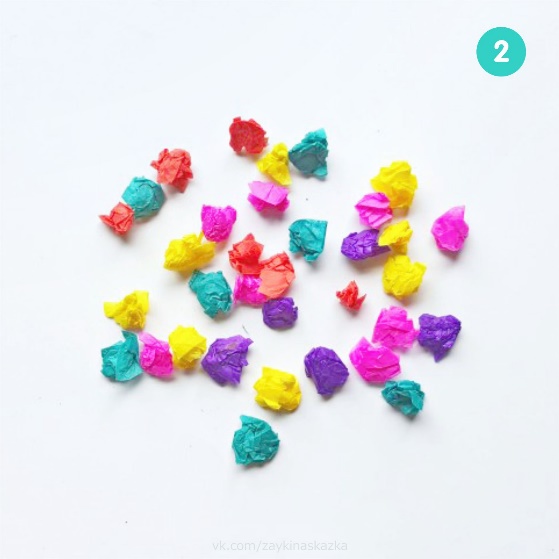 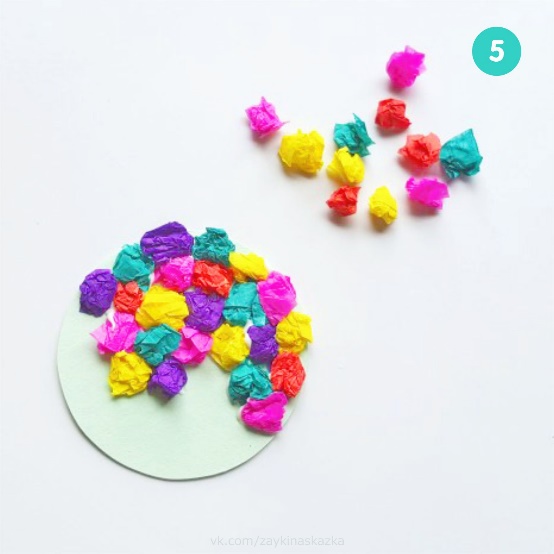 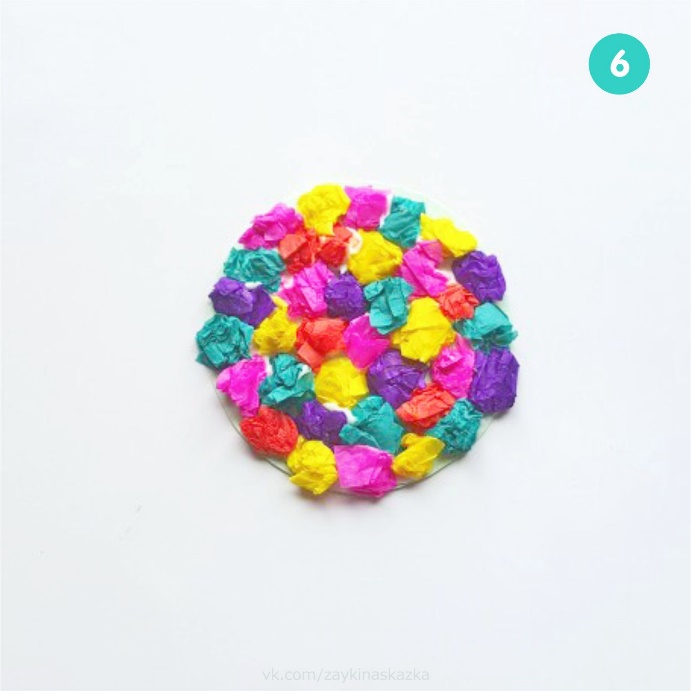 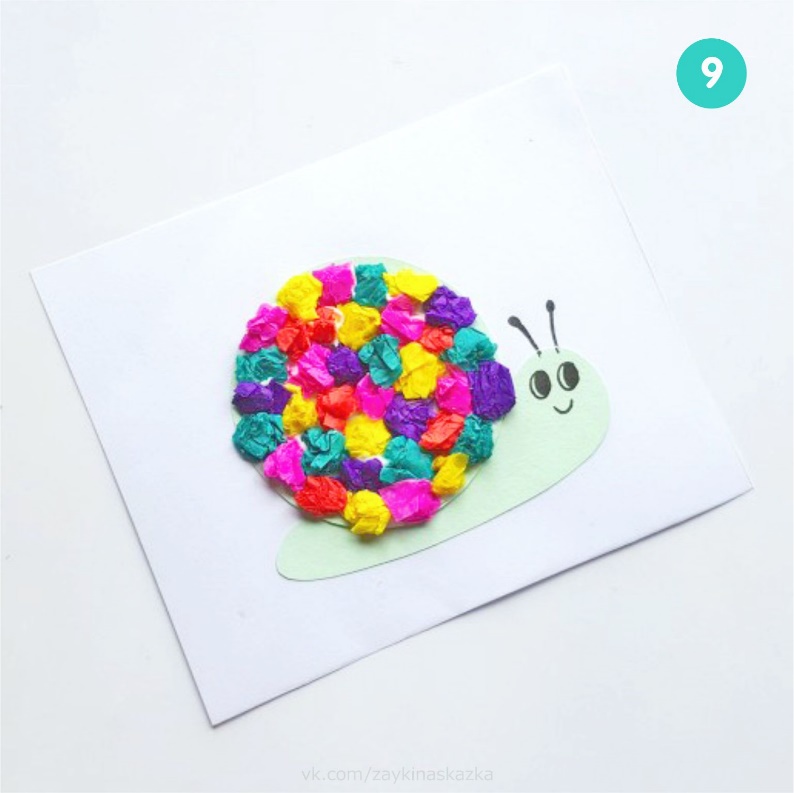 